First Name of Application CV No 1649976Whatsapp Mobile: +971504753686 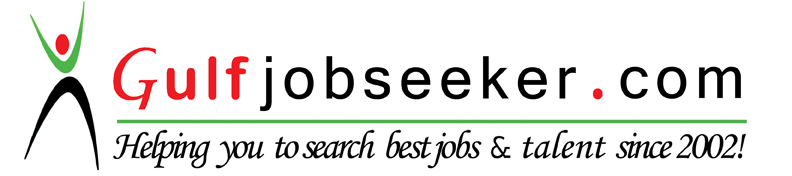 To get contact details of this candidate Purchase our CV Database Access on this link.http://www.gulfjobseeker.com/employer/services/buycvdatabase.phpOBJECTIVES:Seeking a position that utilizes my diverse experience to positively impact company profitability.*Willing to work in Dubai.PROFILE:
Capable of working under pressureCapable of multi-taskingCan easily follow instructionDedicated, loyal and punctualComputer LiterateExcellent in customer relationWORKING EXPERIENCES:Sales Executive	Techlink System	February 24,2015 -Present	Al Wahda Mall, Abu DhabiDuties and responsibility:A sales person is a professional salesperson that is skilled in the art of selling. She gives special attention to customer to fill their purchasing needs in a courteous and experienced manner. This professional does much more than push the merchandise consumers buy, but also has keen insight to her buyers’ needs and wants.Communicating with customers is a broad category that includes welcoming customers, assessing the customer's needs and answering any questions that the customer may have.Handling their problem properly. Responsible for all complains. Know how to handle the pressureCashier	Nine ball CaféOctober 11, 2014 -November 6, 2014Al Qusais Industrial Area 3, DubaiCashierBonChon Chicken PhilippinesDecember 2013- August 2014Fausta Malolos City Bulacan, PhilippinesDuties and responsibility:Responsible for the preparation of the designated area. (Counter)Greet and welcoming the customer with pleasure.Transact and taking the correct order.Do some suggestive techniques.Responsible for the money.Assisting customers without hesitation.Maintaining high level of customer’s satisfaction.Handling customers complain with positive result.Sales Lady	SM Department Store	June 2013- December 2013	San Fernando Pampanga, PhilippinesJob Description:A saleslady is a professional salesperson that is skilled in the art of selling. She gives special attention to customer to fill their purchasing needs in a courteous and experienced manner. This professional does much more than push the merchandise consumers buy, but also has keen insight to her buyers’ needs and wants.Communicating with customers is a broad category that includes welcoming customers, assessing the customer's needs and answering any questions that the customer may have.Office StaffProvincial Youth, Sports, Employment, Arts, Culture and tourism Office (PYSEACTO)		August 2012-February2013		Bulihan Malolos City Bulacan, PhilippinesJob Description:Computer Skill:Microsoft Office: Word, Excel, Power PointTyping SpeedInternet SurfingFilling online Form	Communicate with customers, employees and other individuals to answer questions, disseminate or explain information, take orders and address complaints.Compile, copy, sort, and file records of office activities, transactions, and other activitiesOperate office machines, such as photocopiers and scanners, voice mail systems and personal computers.EDUCATIONAL HISTORY:	Highest Education:			Bulacan Polytechnic College 						Computer Secretarial 2011-2013